様式１校区活動目標シート(１)めざすべき校区の姿(２)校区の課題(３)年間の取組計画～参考：めざすべき校区の姿と課題、取組計画に関して～様式２地域防災力向上　取組チェックシート様式３３ヶ年程度の取組表・年間活動計画表①３ヶ年程度の取組表②年間活動計画表様式４まち歩きチェックリスト様式５防災マップ作成様式　　　　　　　　　　　　　　　　　　　　　　　　　　　　　　　　　　　　　　N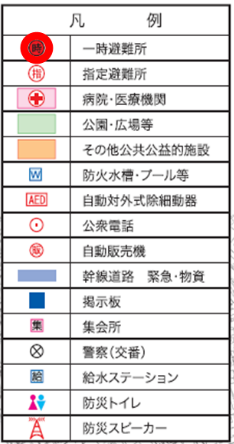 様式６学校施設歩きチェックリスト①学校施設【内部】②学校施設【外部】様式７アンケート様式（例）実施日：　　　　年　　　月　　　日（　　曜日）		　	校区名：　　　　　　　　年齢：（いずれかの番号に○印を付けてください）20歳未満	②20歳～30歳未満　	③30歳～40歳未満④40歳～50歳未満　⑤50歳～60歳未満　⑥60歳～70歳未満　⑦70歳以上】性別：	【		】所属町内会をご記入ください。以下の設問について、番号に○印を付けてください。また、記入をお願いします。１．今朝は、一時避難所に避難してから、指定避難所（〇〇小学校）に来ましたか？①はい				②いいえ【上記「①はい」回答の方へ】１－１　自分の地域の一時避難所までの経路を決めていますか？	①おおむね決めている（複数）②決めていない　【上記「②いいえ」回答の方へ】１－２　自分の地域の一時避難所を知っていますか？	①知っている			②知らない２．避難所開設訓練については、参考になりましたか？①おおむね分かった		②少し分かった		③分からなかった３．煙体験・起震車体験訓練については、参考になりましたか？①おおむね分かった		②少し分かった		③分からなかった４．防災グッズや防災写真パネル展示については、参考になりましたか？①おおむね分かった		②少し分かった		③分からなかった５．備蓄倉庫の開放見学については、参考になりましたか？①おおむね分かった		②少し分かった		③分からなかった６．今後も防災訓練に参加しようと思いますか？①参加していきたい		②参加したくない		③どちらでもない７．本日の防災訓練に関する感想をご自由にご記入ください。ご協力ありがとうございました。分野区分視点No設問回答(どちらかに◯印)回答(どちらかに◯印)取組メニュー（例示）チャレンジレベル(☆多:難)Ⅰ　　基礎を固める１意思決定1災害時の共助活動の重要性を理解し、自主防災組織が共助の中心として活動できるよう話し合っていますか？はいいいえ取組メニュー３-①　防災について話し合う機会を設ける（事-27㌻）☆Ⅰ　　基礎を固める１意思決定2防災活動に関する取組目標や防災活動計画を作っていますか？はいいいえ２-３　活動の進め方とマニュアルの活用方法（4㌻）☆Ⅰ　　基礎を固める２ルール検討・役割分担1災害時に活動を指揮できる人が一定数おり、ルール・役割に関して話し合っていますか？はいいいえ取組メニュー３-①　防災について話し合う機会を設ける（事-27㌻）☆Ⅰ　　基礎を固める２ルール検討・役割分担2地域の災害時における安否確認方法を決めていますか？はいいいえ取組メニュー４-③　要支援者の安否確認方法を考える（事-38㌻）☆☆Ⅱ防災力を伸ばす１防災資源管理・情報発信1地域内被害想定の危険箇所や防災資源を踏まえた防災マップを作っていますか？はいいいえ取組メニュー１-①　まち歩きを行う（事-2㌻）取組メニュー４-①　防災マップを作る（事-32㌻）☆☆Ⅱ防災力を伸ばす１防災資源管理・情報発信2地域内の防災活動等について定期的に情報提供するためのチラシを作っていますか？はいいいえ取組メニュー２-①　啓発・周知のためのチラシを作る（事-11㌻）☆☆Ⅱ防災力を伸ばす２活動継続・意識啓発1平時からの地域との連携を意識した防災活動に向け、地域行事と連携していますか？はいいいえ取組メニュー２-③　地域行事に合わせて活動する（事-16㌻）☆Ⅱ防災力を伸ばす２活動継続・意識啓発2地域で適切な避難行動を身に付けるための自発的な防災訓練を実施していますか？はいいいえ取組メニュー１-②　災害図上訓練（DIG）を行う（事-8㌻）取組メニュー２-②　参加者に楽しみを提供する（事-15㌻）取組メニュー５-①　自主防災組織が主体となった防災訓練を行う（事-40㌻）取組メニュー５-② 安否確認訓練を行う（事-43㌻）取組メニュー５-③ 避難所開設訓練を行う（事-45㌻）☆☆Ⅱ防災力を伸ばす２活動継続・意識啓発3災害のイメージや防災対策をよりわかりやすく理解させるため、体験型の学習を実施していますか？はいいいえ取組メニュー２-④　体験型の学習を行う（事-18㌻）☆☆Ⅱ防災力を伸ばす２活動継続・意識啓発4住民の防災意識の向上のため、防災に関する住民意識を把握していますか？はいいいえ取組メニュー６-①　防災に関する意識調査を行う（事-51㌻）☆☆Ⅱ防災力を伸ばす２活動継続・意識啓発5地域に日頃からの防災への備えを呼び掛けるため、講座や勉強会を開催していますか？はいいいえ取組メニュー３-③　防災講座や勉強会を開催する機会を設ける（事-30㌻）☆☆Ⅱ防災力を伸ばす２活動継続・意識啓発6自主防災組織が災害時に率先して対応できるように、避難所運営ゲーム（ＨＵＧ）を実施していますか？はいいいえ取組メニュー４-②　「避難所運営ゲーム（HUG）」を行う（事-36㌻）☆☆☆Ⅱ防災力を伸ばす２活動継続・意識啓発7防災対策を充実させるためのワークショップを実施していますか？はいいいえ取組メニュー３-②　ワークショップを行う（事-29㌻）☆☆☆Ⅲ防災力を広げる１地域内の関係機関との連携・協力1地域団体・組織（青年団等）と連携・協力していますか？はいいいえ取組メニュー２-⑤　地域団体・組織と連携・協力する（事-20㌻）☆☆Ⅲ防災力を広げる１地域内の関係機関との連携・協力2学校と連携・協力していますか？はいいいえ取組メニュー２-⑥　学校と連携・協力する（事-22㌻）☆☆Ⅲ防災力を広げる１地域内の関係機関との連携・協力3医療・福祉機関・企業等と連携・協力していますか？はいいいえ取組メニュー２-⑦　医療・福祉機関、企業等と連携・協力する（事-24㌻）☆☆☆活動テーマ取組内容実施頻度１年目２年目３年目活動内容４月５月６月７月８月９月10月11月12月１月２月３月視点✓チェックチェック項目活用資源番号ア火災・延焼✔家屋の周囲に燃えやすいもの（材木や建材を含む）があるア-１ア火災・延焼✔近くに危険物・可燃物を扱う施設がある（ガソリンスタンドを含む）ア-２ア火災・延焼✔緊急車両が入れない地域があるア-３イ家屋✔夜間無人となる施設や倉庫があるイ-１イ家屋✔近くに老朽化した空き家があるイ-２ウ避難行動✔道幅1.5ｍ以下の道路があるウ-１ウ避難行動✔ガラスの破損・飛散の恐れのある高い建物があるウ-２ウ避難行動✔ベランダなどから物の落ちるおそれのあるマンション・住居があるウ-３ウ避難行動✔風や地震などで飛ばされる恐れのある広告物があるウ-４ウ避難行動✔倒壊して道路をふさぐ恐れのある建造物があるウ-５ウ避難行動✔狭い道路に面して転倒防止をしていない高い塀があるウ-６ウ避難行動✔ひび割れ、欠損、剥離のあるブロック塀があるウ-７ウ避難行動✔地震や津波の際、危険を避けるために逃げ込める耐震建築がある資）ウ-８ウ避難行動✔一時避難ないし滞留を受け入れてくれそうな事業所がある資）ウ-９ウ避難行動✔公衆電話の位置を把握している資）ウ-10ウ避難行動✔地面にひび割れがあるウ-11ウ避難行動✔道路工事中の区間があるウ-12エ地域住民✔近くに高齢の独居老人（昼間だけ一人の方を含む）が暮らしているエ-１エ地域住民✔近くに日本語のわからない外国人がいるエ-２エ地域住民✔自治会未加入者のマンション、住宅があるエ-３オ避難生活✔近くに福祉避難所がある資）オ-１オ避難生活✔近くに公立・民間の保育園がある資）オ-２オ避難生活✔周辺の医院（病院）とその種類を把握している資）オ-３オ避難生活✔生活用水に利用できそうな井戸がある資）オ-４オ避難生活✔近くに災害時にテント生活ができる公園がある資）オ-５オ避難生活✔近くにスーパーマーケット、ホームセンターがある資）オ-６オ避難生活✔医師の処方箋による医薬品の買える薬局がある資）オ-７カ救援✔パワーショベルや建物の解体用機器をもっている事業所がある資）カ-１カ救援✔防災備蓄倉庫の場所を把握している資）カ-２カ救援✔指定避難所のスペース不足で保管できない支援物資を保管できる施設がある資）カ-３キ　救助✔ＡＥＤの設置場所を把握している資）キ-１ク水害✔河川の通常水位よりも低い土地があるク-１ク水害✔河川に草木が繁茂し水の流れを妨げ増水時に越流の恐れがあるク-２ク水害✔橋脚の間隔が狭く流木等が引っ掛かりやすい橋があるク-３ク水害✔雨が降るとあふれやすい箇所があるク-４ク水害✔過去に氾濫した箇所があるク-５ク水害✔川の流域近くに民家が多いク-６ク水害✔浸水時、道路との境界がわかりにくくなる水路や側溝があるク-７ク水害✔浸水すると歩道と道路の段差がわかりづらい箇所があるク-８ク水害✔大雨で川のようになる傾斜路があるク-９ク水害✔アンダーパスや地下道があり浸水時通れなくなる恐れがあるク-10ク水害✔水はけの悪い土地があるク-11ク水害✔側溝や水路に雑草が繁茂し、ごみがたまっているク-12ク水害✔過去にがけ崩れがあったク-13項目項目点検の視点結果コメント居住スペース①居住スペース広い方が望ましいですが、多くの避難者が見込まれることから、面積が限られます。居住スペース②居住班の割り振り地区ごとに割り振るとコミュニティの維持につながり、避難所生活でも安心感が得られます。居住スペース③通路車いすの通行を考慮すると1.5m程度必要です。出入り口付近などの施設利用を妨げない場所に設置します。介護・医療スペース④救護室体を横たわることができる部屋があれば望ましいです。容体の変化も考慮して、必要に応じて、予備的なスペースも確保します。介護・医療スペース⑤要配慮者スペース要配慮者の健康維持に配慮して配置します。必要に応じて、予備的なスペースもできれば確保します。運営に必要なスペース⑥本部避難所全体の状況を把握しやすい場所が適しています。避難所運営委員会などを開くため、会議が行えるスペースも合わせて考えます。運営に必要なスペース⑦炊き出しスペース屋外に配置する場合は、火気の取り扱いに注意するとともに、水場などが利用しやすい場所が利用に向いています。運営に必要なスペース⑧支援物資関連スペース搬入がしやすく管理が容易な場所、避難者に受け渡しがしやすい場所に配置します。運営の透明化のため、避難者から支援物資が見える場所に配置することも有効です。共有スペース⑨多目的スペース個別相談の場所などを想定し、利用します。テレビ等を置いて情報収集の場とすることや、支援物資の受け渡しなどにも活用することができます。共有スペース⑩更衣室更衣スペースとして、外部からの視線など、プライバシーが確保できる空間を確保します。項　目点検の視点結果コメント⑪駐車スペース避難者用の駐車スペースを設ける場合は、他の用途として利用する場合が無いか確認する必要があります。⑫物資受入場所車両の進入が可能で、物資の保管場所に近い位置に設置すると荷物の積み下ろし作業が容易です。⑬ゴミ置き場車両進入の妨げにならない場所で、収集車による回収が容易な場所に設置します。臭いが居住スペースに届かないよう配慮します。⑭仮設トイレ臭いが居住スペースに届かないよう一定の距離をとりますが、防犯上、人目につかない場所は避けます。⑮ペットスペース鳴き声や臭いなどに配慮し設置します。⑯喫煙スペース施設の方針（敷地内全面禁煙など）に従う必要がありますが、設置する場合は火気や臭い等に注意します。⑰情報掲示板避難所外避難者が情報を確認しに来ることもあるので、屋外に設置します。⑱洗濯スペース物干しスペースが近くなるよう配置します。